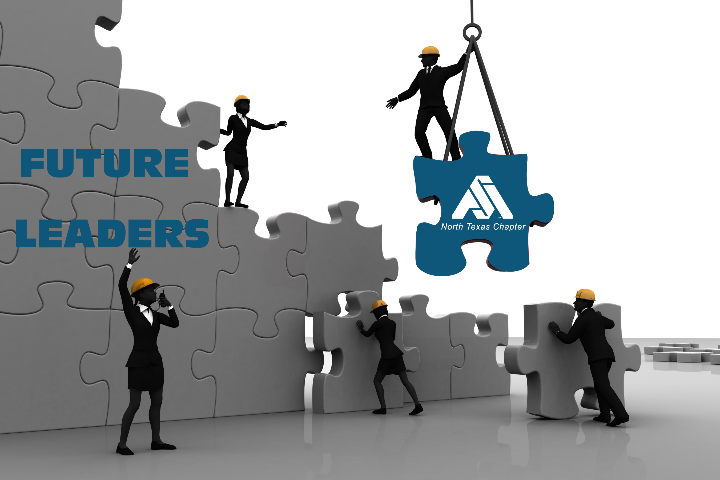 ASA Future Leaders ApplicationYour InformationName:	Nickname:			 Company Name:			  Title:				  Professional Licenses Held:				  Start Date with Company:				  Direct Supervisor:			  Business Address:			  Home Address:			 Work Phone:	Cell Phone:		 Email Address:				  Number of Years at Current Position:		Number of Years in the Construction Industry	Are you on (circle those that apply)? LinkedIn	Twitter	Instagram	Facebook How Did You Hear About the FL?				* $500.00 per participant/per year 